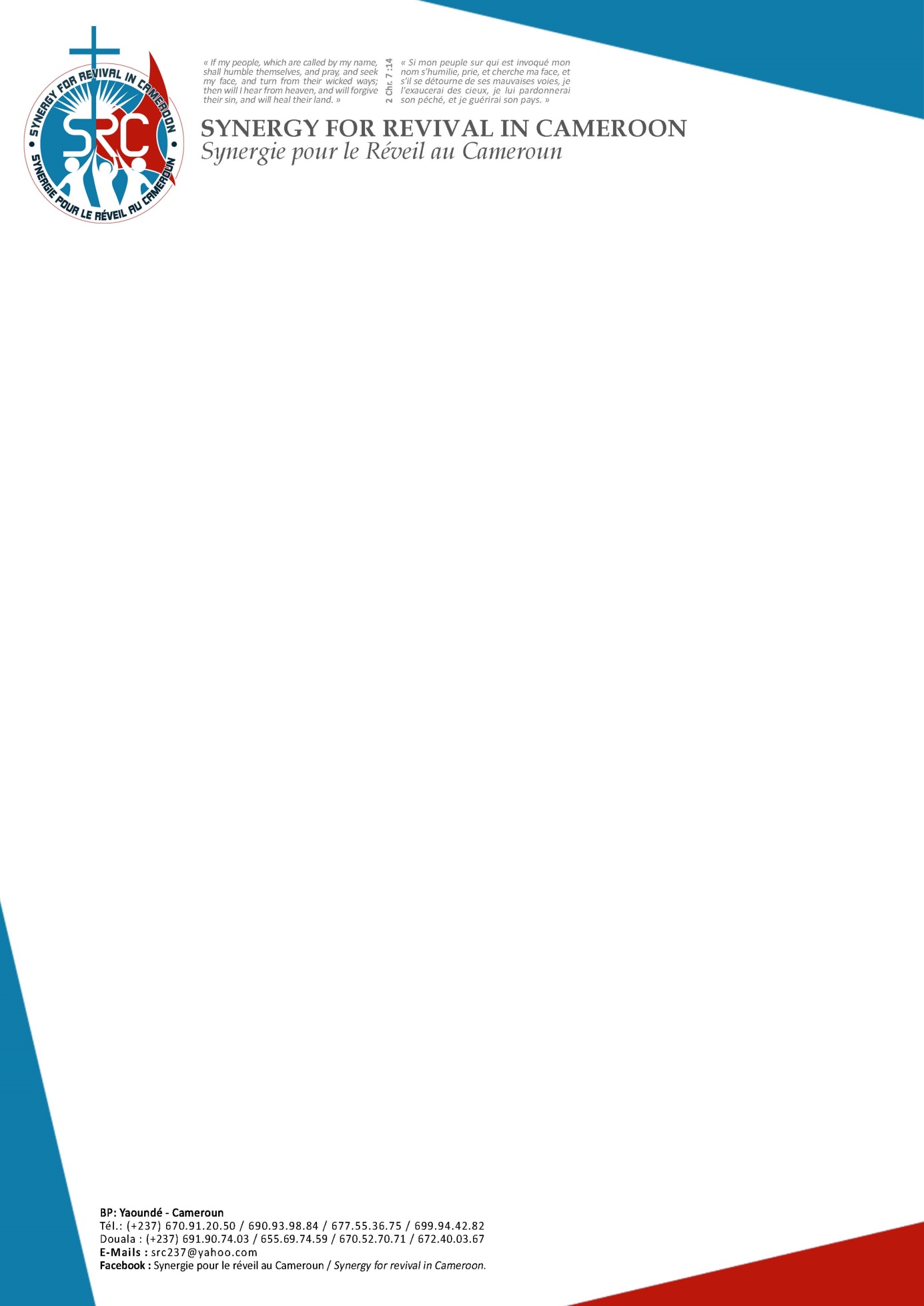 Douala le 12 mai 2020Aux Ministres de Dieu du corps de ChristAu CamerounObjet : PartenariatCher Ministre de Dieu, gloire à Dieu !Comme vous le savez peut être déjà, la SRC et certaines plates formes du Corps de Christ organisent la 2ème édition de la Semaine Nationale de Prière (SNP) du 16 au 22 mai 2020 dans toute l’étendu du territoire. A cause des défis auxquels est confronté notre Nation et pour les intérêts Supérieur du Royaume de Dieu dans notre pays, nous souhaitons engager le maximum d’Eglises et d’intercesseurs dans ce programme unitaire du Corps de Christ. Nous vous supplions donc de bien vouloir accepter d’être partenaire de cette semaine en organisant dans votre église une croisade de 7 jours de prière du 16 au 22 mai. A l’heure qui vous convient le mieux.Les sujets de prière sont disponibles à votre demande. Merci de signaler votre disponibilité.Si nous prions ensemble, le Cameroun sera sauvé.Glorieuses bénédictions en Jésus-Christ notre sauveur.La coordination du programme de Prière Rev. Doroty NJAFUHTél : 677 55 54 66Bien-aimé (e), Tu as été désigné pour servir le corps de Christ durant cette semaine comme coordonnateur (trice) régional. Merci pour le sacrifice.Le coordonnateur régional  a 7 missions :Former une équipe de sensibilisation et de travail dans chaque département.Faire la sensibilisation auprès de tous les leaders du Corps de Christ de sa région et auprès des médias pour que le maximum de leaders (pasteur, intercesseurs …) soient informés du programme.Encourager les leaders à engager leur église dans le programme en acceptant d’organiser la prière tous les soirs dans leur église pour la nation du 16 au 22 mai.Identifier 40 leaders dans la ville qui prieront ensemble comme représentant le Corps de Christ dans cette ville du lundi 18 au vendredi 22 dans un même lieu.Mettre à la disposition de tous ceux qui veulent prier même dans leur maison des sujets de prière.Motiver, encourager tous les co-ouvriers. Nous envoyer un rapport à la fin du programmeLa coordonnatrice de la semaine de PrièreDoroty NJAFUHTél : 677 55 54 66